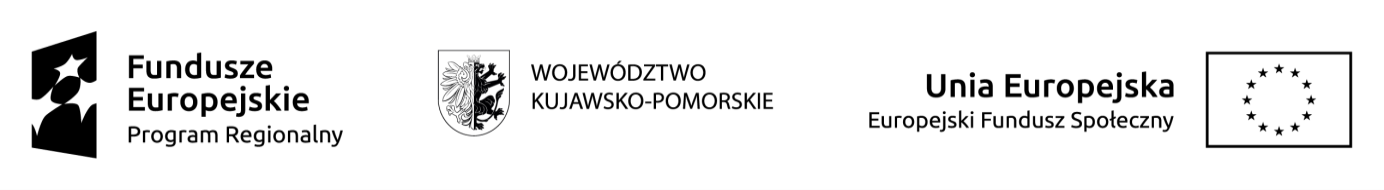 Załącznik nr 3c do formularza Projekt: Spełnimy Twoje zawodowe marzenia 2…………………………………………………………………..	imię i nazwisko (czytelnie)Oświadczenie o sprawowaniu opieki nad inną osobą bliską z niepełnosprawnościąOświadczam, że sprawuję opiekę nad inną osobą bliską z niepełnosprawnością. Jestem świadoma/y odpowiedzialności karnej za złożenie fałszywego oświadczenia. …………………………………..	…………………………………………………data	podpis kandydataZałącznik:kopia orzeczenia o stopniu niepełnosprawności innej osoby bliskiej potwierdzona za zgodność z oryginałem